	USA SWIMMING          2019 JUNIOR COACH REGISTRATION APPLICATION    [Must be Age 16 or 17]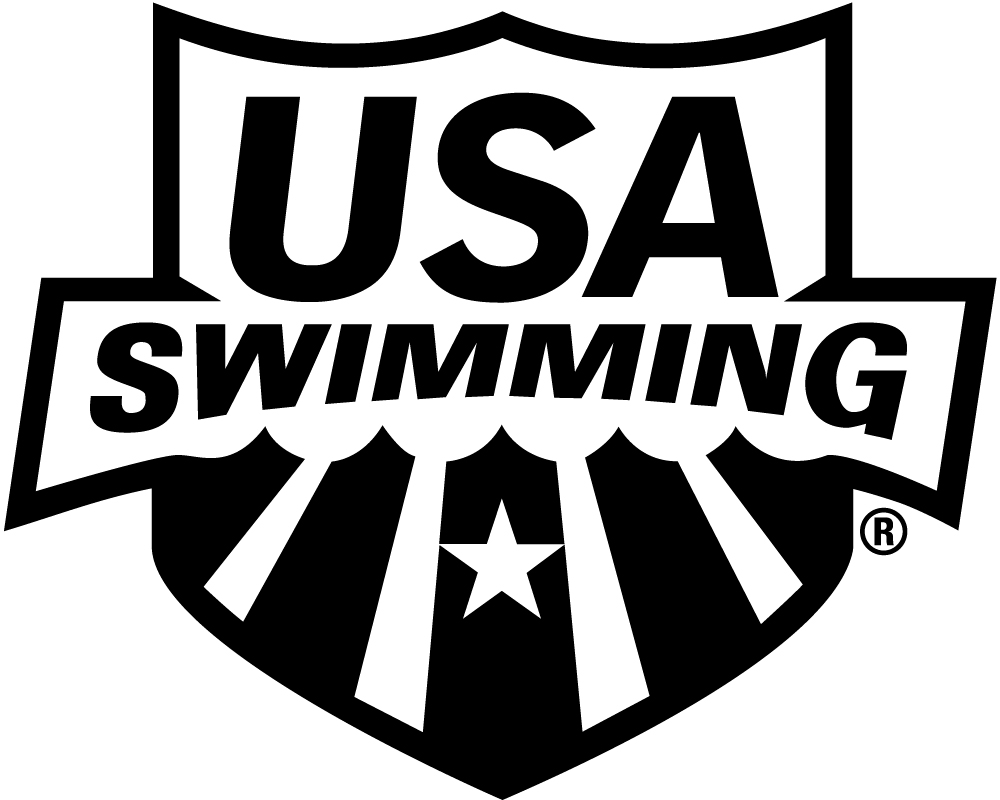 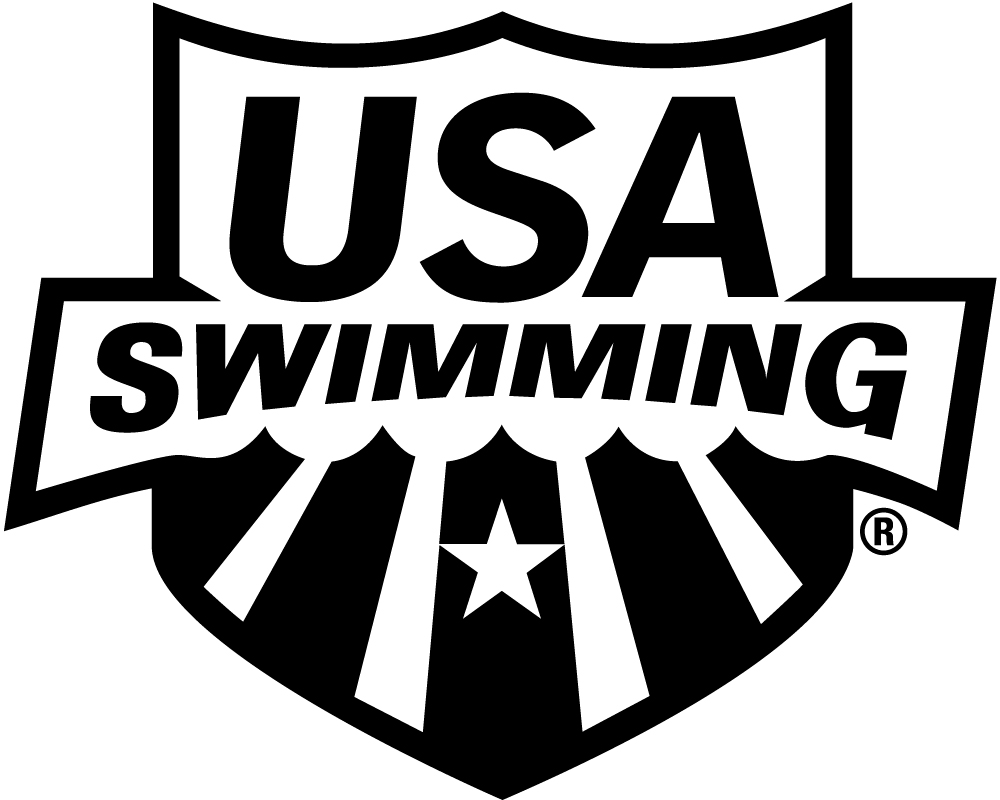 LSC:  Minnesota Swimming, Inc.PLEASE PRINT LEGIBLY  COMPLETE  INFORMATION TO ENSURE THAT CONTACT INFORMATION IS CORRECT  UP TO DATE:	LAST NAME	LEGAL FIRST NAME	MIDDLE NAMEHave you ever been a member of USA Swimming under a different last name? If yes, please provide that name: 	Previously registered with  Swimming?	 Yes	 No	If registered in a different LSC, which LSC: 		PREFERRED NAME	DATE OF BIRTH (MO//YR)	Age		CLUB CODE	CLUB NAME(Bill, Beth, Scooter, Liz, Bobby)	(Required)			If not affiliated with a club, enter “Unattached”    SEX (M-F)	MAILING ADDRESS		STATE	ZIP CODE	 CODE	TELEPHONE NO.	 CODE	TELEPHONE NO.	EXTENSION	 CODE	TELEPHONE NO.HOME	WORK	MOBILE		E- ADDRESSIF ANY OF THE ABOVE INFORMATION CHANGES DURING THE YEAR – PLEASE NOTIFY YOUR LSC REGISTRATION/MEMBERSHIP PERSON OF THE CHANGESRACE  ETHNICITY (OPTIONAL):  You may check up to two choices	 Q. Black or African American   		 R. Asian    	 S. White   				 T. Hispanic or Latino    	 U. American Indian & Alaska Native	 V. Some Other Race 	 W. Native Hawaiian & Other Pacific Islander CITIZENSHIP/FINA:	U.S. Citizen:    Yes    No	Are you a member of another FINA federation:    Yes    No   	If Yes, which federation:____________________________________ Check if you would like to receive the electronic USA Swimming NewsletterMEMBERSHIP CODE:  Check all that apply
       Junior Coach (Part Time)    					No background check required, requires Athlete Protection Training	 Junior Coach (Full Time)     		No background check required, requires Athlete Protection Training	If coach, primary age group that you coach (may be more than one):     10-Un     11-12     13-14     15-18     19+     Masters        By becoming a member of USA Swimming, I hereby agree to abide by the rules, regulations and Code of Conduct of USA Swimming.         I acknowledge that when I learn of facts that give reason to suspect that a child has suffered an incident of abuse, including sexual abuse,   I must report to law enforcement within 24 hours pursuant to The Protecting Young Children from Sexual Abuse and Safe Sport Authorization Act.       _______________________________________________________________________________________________ / ___________________________       Signature                                                                                                                                                                                                        Date       By signing this application I verify that the above is true and correct.  APPLICANT MUST SIGN..FOR LSC REGISTRAR USE ONLY:REGISTRATION DATE__________________________________          UPGRADED TO FULL COACH MEMBER  /  DATE: ________________________